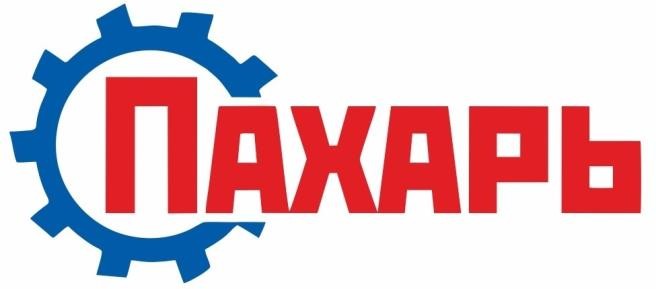 Сеялка универсальная ручная «Пахарь» С1Техническое описание и руководство по эксплуатации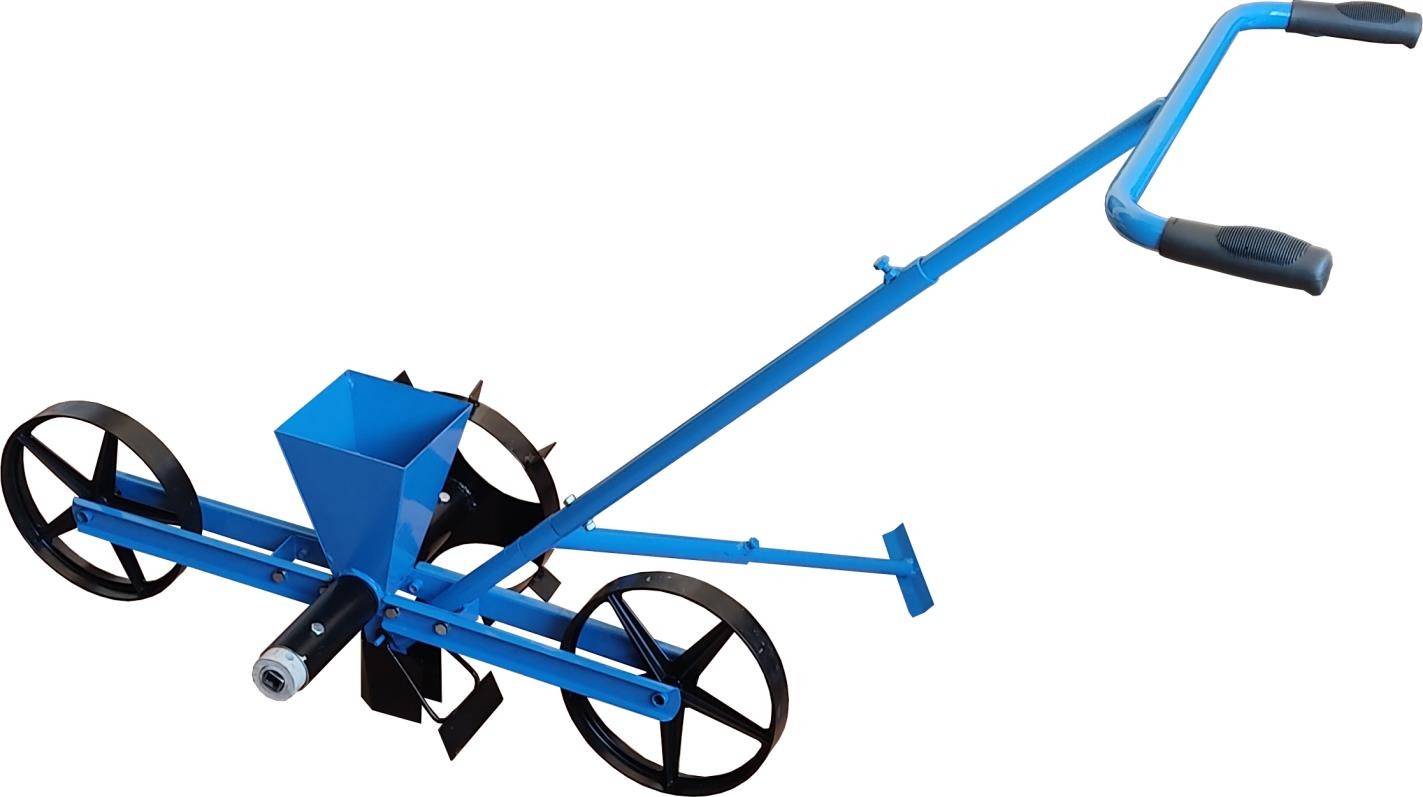 Введение.Сеялка универсальная ручная «Пахарь» С1 (далее - сеялка) предназначена для рядового посева зерновых, овощных и кормовых культур в открытом грунте на дачных и приусадебных участках.Устройство и принцип действия.Сеялка состоит из корпуса высевающего аппарата (Рис.1), приводного колеса (Рис.2), направляющих колес (Рис.3), вала-дозатора (Рис.4), фиксатора (Рис.5), кронштейнов для установки колес (Рис.6), сошника (Рис.7), загортача (Рис.8), рукоятки (Рис.9) и маркера (Рис.10).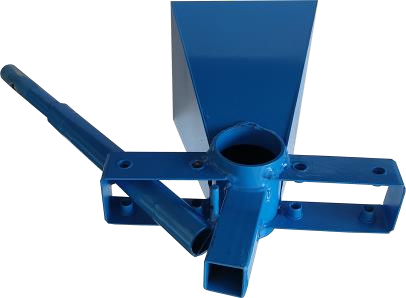 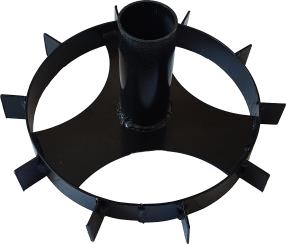 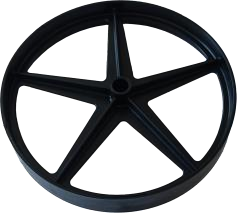 Рис.1	Рис.2	Рис.3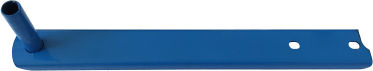 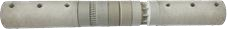 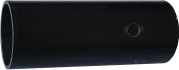 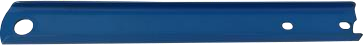 Рис.4	Рис.5	Рис.6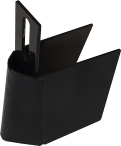 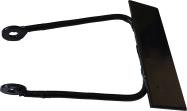 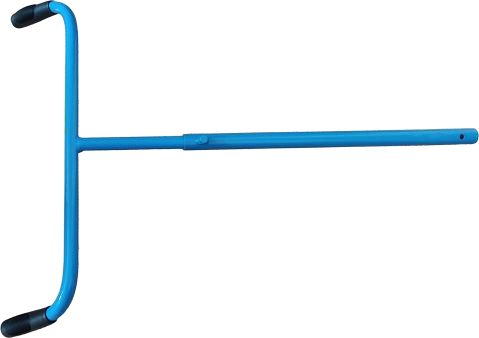 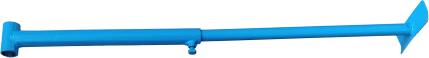 Рис.7	Рис.8	Рис.9	Рис.10Принцип действия сеялки основан на вращении вала-дозатора, в выемки которого попадают семена и сбрасываются по семяпроводу в борозду, образованную сошником.Корпус высевающего аппарата состоит из бункера и семяпровода. Также на корпусе имеются установочные приспособления для кронштейнов и рукоятки. На семяпровод устанавливается сошник, регулируемый по глубине.Для привода сеялки используется рукоятка, регулируемая по высоте. Она состоит из двух частей: руля (Рис.11) и основания (Рис.12). Рукоятка устанавливается на корпус высевающего аппарата на соответствующее установочное приспособление.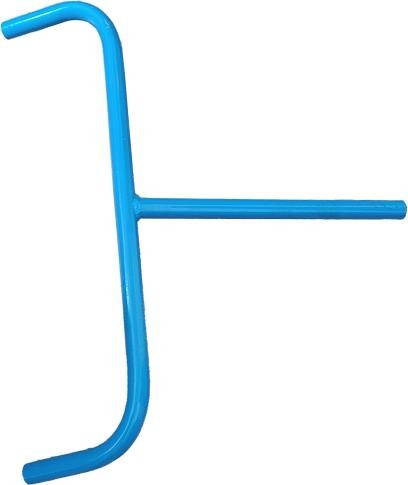 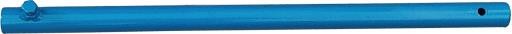 Рис.11	Рис.12Вал-дозатор имеет выемки, выполненные по окружности с разным шагом и глубиной под разные виды семян:1	2	3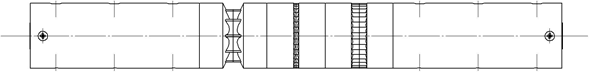 Рис.13для семян размерами до 10 мм (для зерновых культур, свеклы и т.д.);для семян размерами до 3 мм (для моркови, люцерны, горчицы и т.д.);для семян размерами до 3 мм с увеличенной нормой высева. (для семян лука – чернушки, рекомендуется также при недостаточной всхожести семян и необходимости увеличения нормы высева)Нужные выемки устанавливаются путем сдвига вала-дозатора по оси. Для этого необходимо выкрутить болты крепления приводного колеса и фиксатора к валу дозатору, установить вал-дозатор на требуемые выемки и зафиксировать приводное колесо и фиксатор, установив болты в соответствующие отверстия на валу-дозаторе.Для засыпки почвой борозды с засеянными семенами применяется загортач, который устанавливается на кронштейн, имеющийся на семяпроводе.Маркер – регулируемый, предназначен для образования следа по незасеянной части участка с целью обеспечения прямолинейности рядов. Он состоит из основания (Рис.14) и клина (Рис.15). Маркер устанавливается при необходимости на кронштейн на корпусе высевающего аппарата до установки рукоятки и может перекидываться в левую или правую сторону по ходу сеялки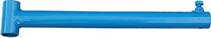 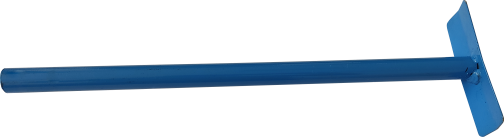 Рис.14	Рис.15Подготовка сеялки к работе.Поставить корпус высевающего аппарата на ровную горизонтальную поверхность бункером вниз.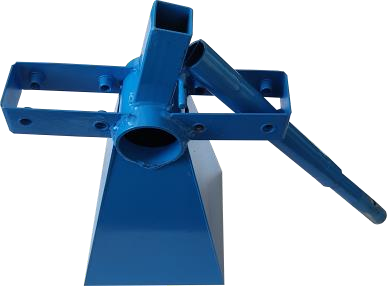 Установить на корпус высевающего аппарата кронштейны с осью спереди и сзади, зафиксировав болтами М8х16.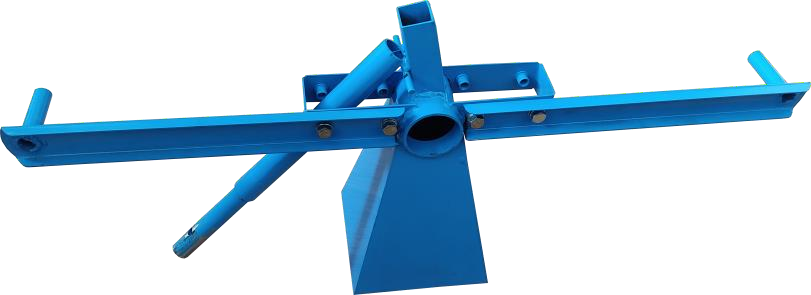 Установить на кронштейны с осью колеса направляющие.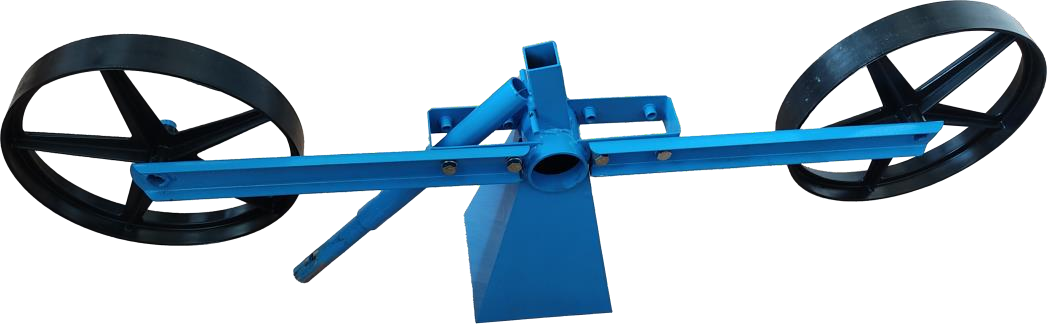 Установить кронштейны с обеих сторон, зафиксировав болтами М8х16.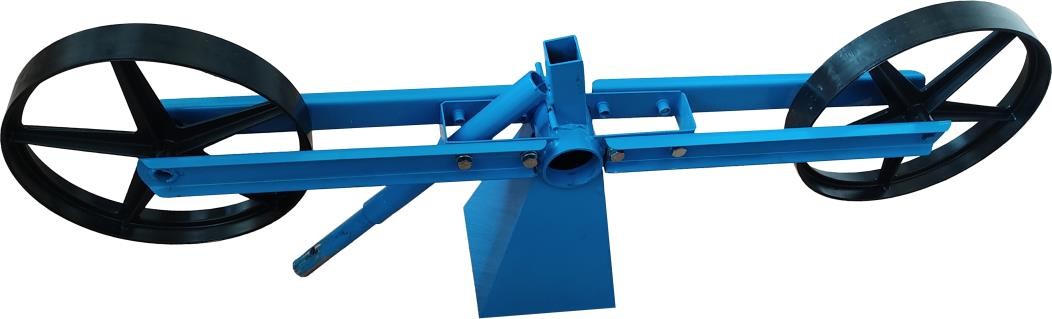 Вставить в корпус высевающего аппарата вал-дозатор.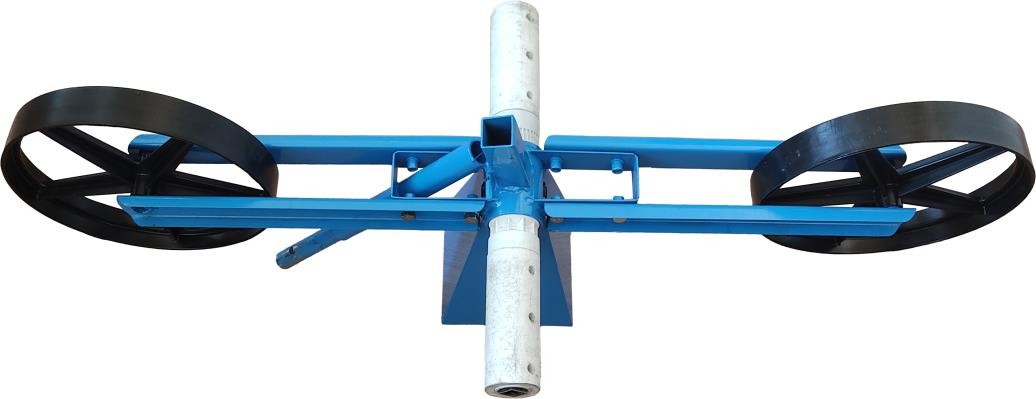 Установить колесо приводное и фиксатор таким образом, чтобы к семяпроводу подходили требуемые выемки вала-дозатора. Для это применить болты М8х36 и гайки барашковые М8.Установить сошник на семяпровод и закрепить болтом М8х16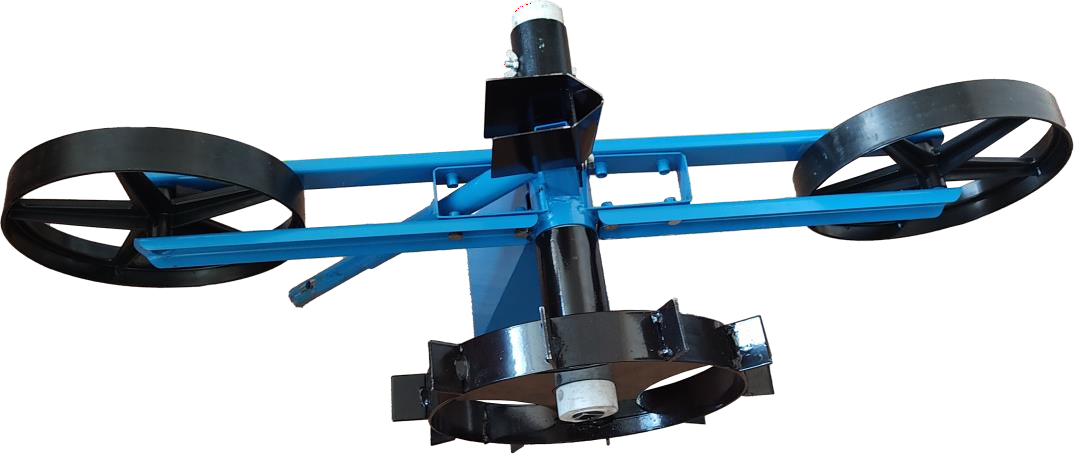 Перевернуть сеялку бункером вверх, вставить уплотняющую вставку (Рис.16) в стык бункера с валом-дозатором, надавив до защелкивания.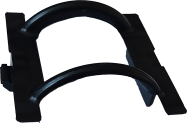 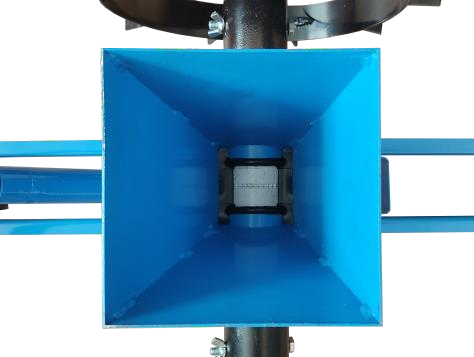 Рис.16Проверить требуемый сброс семян одним из двух способов:а) Снять сошник, засыпать в бункер семена до полного заполнения выемок вала- дозатора, прокатить сеялку (без сошника) по ровной поверхности и визуально оценить густоту сева.б) Установить сеялку сошником вниз на ведро, либо на другую подходящую тару. Засыпать в бункер семена. Произвести вручную несколько полных оборотов приводного колеса с соблюдением условия, что семян достаточно для полного заполнения выемок вала-дозатора. Каждый оборот приводного колеса соответствует проходу сеялки 85 см. Например, при полном обороте приводного колеса 3 раза, длина прохода составит 2,5 м. Оценить густоту сева с учетом равномерного распределения на это расстояние.Установить глубину заделки семян следующим образом:поставить сеялку на ровную горизонтальную поверхность бункером вниз, установить сошник на семяпровод, приложить прямую рейку к ободам направляющих колес, с помощью рулетки или линейки установить необходимое расстояние от рейки и плоскости сошника, которое соответствует глубине сева, и зафиксировать сошник болтом М8х16.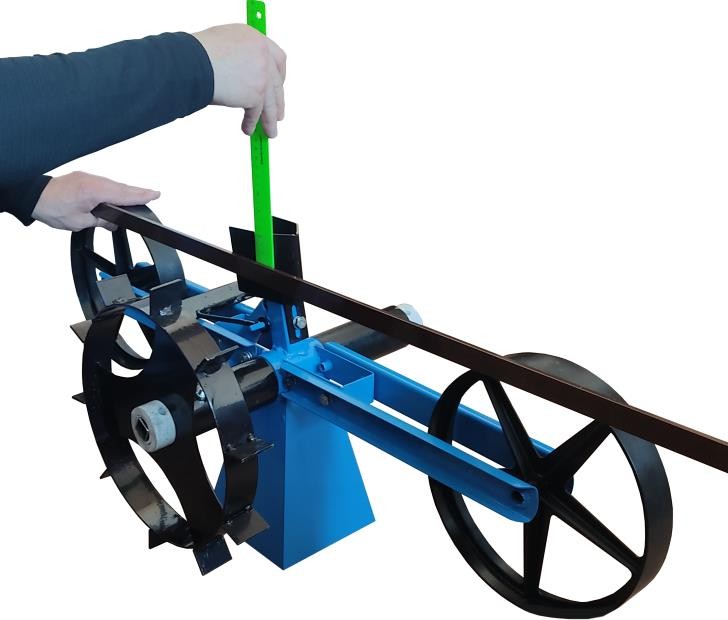 Установить загортач на кронштейны, имеющиеся на семяпроводе.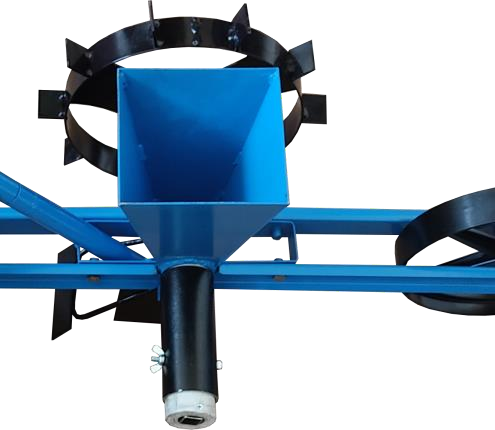 Установить при необходимости маркер на соответствующее приспособление на корпусе высевающего аппарата.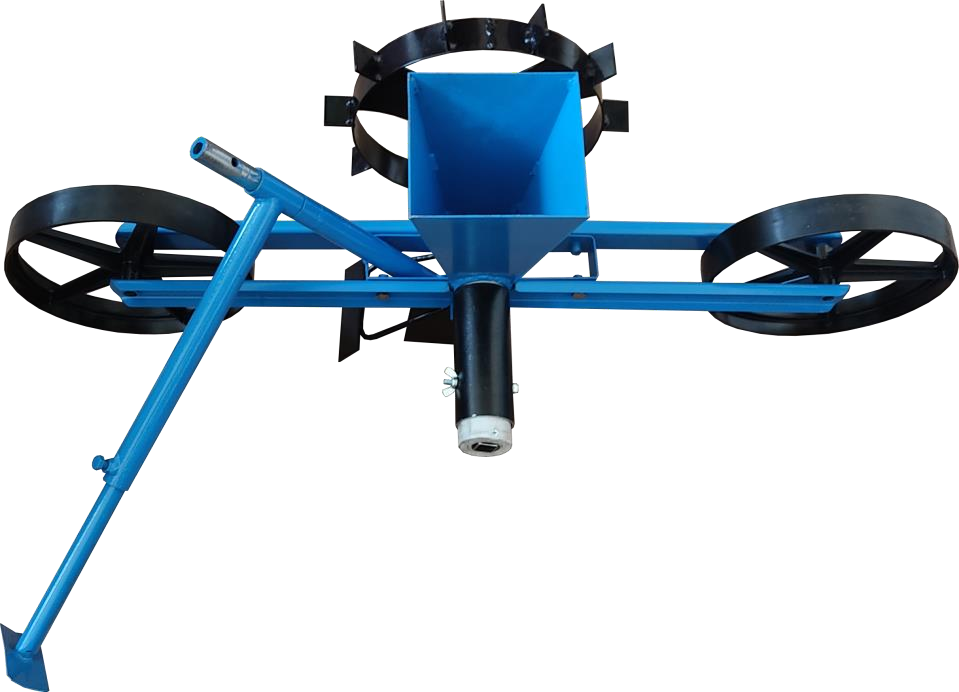 Установить на сеялку рукоятку, на руль надеть противоскользящие ручки (Рис.17).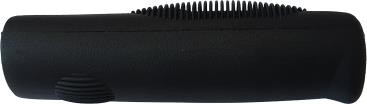 Рис.17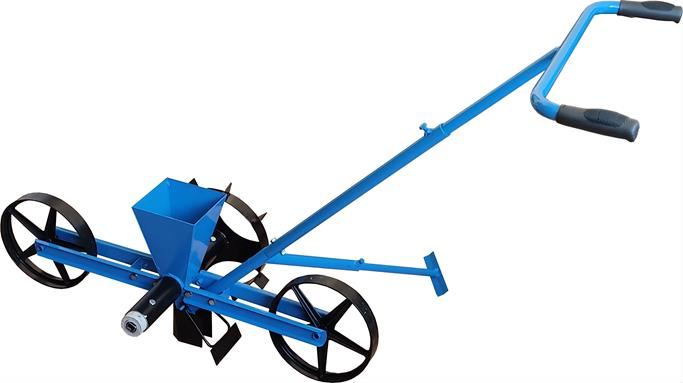 Сеялка готова к использованию.Рекомендации по севуПосев провести в хорошо подготовленную почву междурядьем, соответствующим технологии посева культур. После посева рекомендуется почву прикатывать и при необходимости мульчировать и поливать.Технические характеристики. Количество одновременно засеваемых рядков	-	1; Шаг сева, см	-	2; 9Глубина заделки семян, см	-	1- 6Масса, кг	-	7Техническое обслуживание изделия.Обслуживание:- очистить от налипшей грязи рабочих органов, колес и выемки на валу-дозаторе от остатков семян.Правила хранения и транспортировки.Сеялку необходимо очистить от грязи, солевого налета, остатков семян и т. п. Сеялку следует хранить в сухом помещении.Транспортирование	сеялки	допускается	любым	видом	транспорта, обеспечивающим ее сохранность.Срок службы и хранения, гарантии изготовителя.Изготовитель гарантирует соответствие изделия требованиям технических условий при соблюдении потребителем условий эксплуатации, хранения, транспортирования и монтажа, оговоренных в настоящем Руководстве.Гарантийный срок эксплуатации – 12 месяцев со дня продажи, но не более 24 месяцев с момента изготовления. При отсутствии документов, позволяющих установить дату продажи, гарантийный срок 12 месяцев считается с даты выпуска изделия изготовителем.Срок службы изделия – не менее 3 лет.Права потребителя по предъявлению требований к продавцу (изготовителю), установлены Гражданским Кодексом Российской Федерации и Законом Российской Федерации «О защите прав потребителей».Предъявленное на ремонт изделие должно быть очищено, вымыто и насухо протерто.После ремонта изделие возвращается потребителю в комплектации, предъявленной для ремонта. При возврате изделия изготовителю торговой организацией оно должно быть полностью укомплектовано в соответствии с настоящим Руководством.Потребитель теряет право на гарантию в следующих случаях:при	эксплуатации	и	хранении	изделия	с	нарушениями	требований настоящего руководства;при наличии механических повреждений в результате аварии не по вине изготовителя, которые повлекли за собой нарушение работоспособности изделия;при	наличии	внесенных	потребителем	самостоятельно	изменений	в конструкцию изделия, а также при возвращении некомплектного изделия.Производитель оставляет за собой право вносить изменения в конструкцию выпускаемого изделия.Изделие № 	Дата изготовления 	Штамп ОТК 	ООО "Гранит"429330 , Россия, Чувашская Республика, г. Канаш, ул. Красноармейская, д.81 тел.:(83533)2-07-88наименование изготовителя и его адресТ А Л О Н №  	На гарантийный ремонт изделияПродан в магазиненаименование магазина, его адресДата продажи «	»	20	г.Штамп магазина  	личная подпись продавцаРабота изделия проверена на всех режимах. Информацию о технических характеристиках получил. С правилами эксплуатации, транспортировки, хранения изделия и гарантийного ремонта ознакомлен. Претензий к внешнему виду, комплектности и работе изделия при получении после ремонта не имею.наименование предприятия, выполнившего ремонт и его адресИсполнитель ремонта	Потребительподпись	подпись«	»	20	г.	«	»	20	г.М.П. 	должность и подпись руководителя предприятия, выполнявшего ремонтДата изготовления	«	»	20	г.6. Комплектность.Корпус высевающего аппарата- 1 шт.Вал-дозатор- 1 шт.Колесо приводное- 1 шт.Колесо направляющее- 2 шт.Основание рукоятки- 1 шт.Руль- 1 шт.Кронштейн с осью- 2 шт.Кронштейн- 2 шт.Загортач- 1 шт.Основание маркера- 1 шт.Клин- 1 шт.Ручка противоскользящая- 2 шт.Вставка- 1 шт.Болт М8х16- 11 шт.Болт М8х36- 1 шт.Болт М8х70- 2 шт.Гайка М8- 1 шт.Гайка барашковая М8- 2 шт.Шайба М8- 10 шт.Шайба пружинная М8- 10 шт.Руководство по эксплуатации- 1 шт.